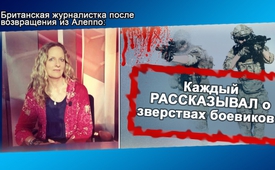 Британская журналистка после возвращения из Алеппо: «Каждый рассказывал о зверствах боевиков»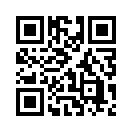 В предыдущей передаче Вы слышали британского священика Эндрю Эшдауна, который рассказал о пережитом после своего возвращения из Алеппо. В этой передаче Вы услышите теперь следующую свидетельницу Ванессу Билей, которая также пришла к совершенно иному результату, чем ведущие западные СМИ. Ванесса Билей является британской журналисткой, занимающейся инвестигативной журналистикой, т.е. «детальным расследованием», специализирующейся на Ближнем Востоке. Ванесса Билей как раз вернулась в Дамаск после трёхдневной поездки в Алеппо, когда давала интервью американскому политику и бывшему члену Палаты представителей США Рону Полю.В предыдущей передаче Вы слышали британского священика Эндрю Эшдауна, который рассказал о пережитом после своего возвращения из Алеппо. В этой передаче Вы услышите теперь следующую свидетельницу Ванессу Билей, которая также пришла к совершенно иному результату, чем ведущие западные СМИ. Ванесса Билей является британской журналисткой, занимающейся инвестигативной журналистикой, т.е. «детальным расследованием», специализирующейся на Ближнем Востоке. Ванесса Билей как раз вернулась в Дамаск после трёхдневной поездки в Алеппо, когда давала интервью американскому политику и бывшему члену Палаты представителей США Рону Полю. Ниже важнейшие выдержки из прямой трансляции от 15 декабря 2016 года:

 „Я провела 3 дня в восточном Алеппо, старой части города. Мы посетили район Ханано, спустя два-три дня после его освобождения, и говорили с мирным населением. Этот район был раньше занят различными террористическими группировками, во главе с «Фронтом аль-Нусра», фракцией Нур аль-Дин аль-Зинки и Ахрара аш-Шам, которые не классифицируются США как террористические организации, хотя аль-Зинки несколько месяцев назад обезглавила двенадцатилетнего палестинского мальчика Абдуллу Исса. Это были основные группы, которые укоренились в восточной части Алеппо и держали мирных граждан в тюрьмах.

Каждый, с кем мы говорили в этом районе, рассказывал нам о зверствах, свершённых террористами. Во время одной из съёмок одна женщина рассказала, что незадолго до освобождения террористы бросили в тюрьму её восьмилетнюю дочь. Её старшая дочь была отдана на изнасилование, и единственное, что её спасло, так это день, когда сирийская армия освободила Ханано. В этот день её дочь должны были забрать. Восьмилетняя дочь умерла в тюрьме. Женщина рассказывала нам также, что террористы стреляли в мирных граждан, которые пытались бежать через гуманитарные коридоры, устроенные сирийской армией и русскими […]
Ещё всеми было подтверждено то, что террористы получали гуманитарную помощь, в том числе медикаменты и продукты, затем прятали это и продавали по сильно завышенным ценам, которые не могло платить большинство мирных граждан. Одна женщина упала перед террористами на колени и просила о пище, и они выстрелили ей в рот. Это лишь одно из бесчисленных зверств, о которых нам рассказали. Массовые расстрелы всех, кто показывал хоть какую-либо связь с сирийским правительством или армией […]

Школы использовались террористами в качестве складов оружия, тренировочных площадок или судов по шариату. В Ханано директор школы с гордостью рассказал нам, что спустя всего три дня после освобождения добровольцы навели в школе порядок, чтобы через день пригласить туда школьников. Он водил нас повсюду, показывая брошенные флаги аль-Нусра, граффити на стене и следы пуль во дворе, где боевики упражнялись в стрельбе, а также шли бои.

Ещё одно, где должна прийти ясность насчёт Тикри и Ханано: разрушения зданий большей частью являются результатом наземных боёв, а не воздушных налётов, на которые возлагается за это ответственность особенно в западных СМИ. Здания не разрушены со стороны крыш, как это следовало бы ожидать при бомбёжке, но, в основном, минами и снарядами. Многие мирные жители говорили нам также, что террористы применяли против населения химическое оружие как в западном, так и восточном Алеппо.

Тем самым эти невероятные свидетельства очевидцев, которые буквально выплёскиваются из освобождённых из этих районов людей, полностью подрывают достоверность сообщений мейнстрима, которые мы слышали последние 4 года.

Важный пункт, который я хотела бы здесь затронуть: мы встречали членов сирийской армии, солдат, действительно имевших семьи в Ханано; за время окупации террористами они не виделись уже пять лет. Этих мужчин переполняли эмоции от встречи со своими семьями и возвращения домой. Поэтому каждый должен бы себя спросить, почему сирийская армия (от американской она ничем не отличается), ведь она повсюду в Сирии имеет семьи, и почему они должны уничтожать свои собственные семьи в тех районах, где выросли, где провели детство, где ходили в школу, где всю жизнь жили их семьи. Это возмутительные, а именно аморальные сообщения, которые тут навязываются общественности. Это аморально!“
Даниэль Макадамс: „… То, что вы нам сообщили, диаметрально противоположно тому, что преподносят нам западные источники в качестве новостей. Они говорят об эскадронах смерти, творящих бесчинство – эскадронах смерти армии, о людях, которые, прежде чем бежать, отчаяно сжигают свою собственность, чтобы не подвергнуться грабежу. Какого рода источники они используют, где они берут эти истории, которые доминируют в западных СМИ?“
Ванесса Билей: „Это иное, совершенно необычное дело, Даниэль. О «Белых касках» мы уже сообщали ранее. Очень интересно: все мирные жители, с которыми я говорила в Ханано и в Джибреене, что были сборными пунктами для гражданских лиц, покидающих восточные районы для регистрации и получения медицинской помощи.., ни один из этих мирных жителей не получал никакой медицинской помощи от террористов за все 4 года блокады. Это очень важный пункт, потому что мы всё снова и снова слышали о последней больнице, последнем враче, последнем активисте, о последнем ... ком-то. Всё время в жанре –  «сирийская армия и Россия бомбят больницы». Но эти больницы, по всем свидетельствам очевидцев, которые мы получили из восточных районов, были захвачены террористами и использовались только для лечения террористов. Для мирного населения медицинское обеспечение было недоступна. Одна женщина показала мне пулевое ранение руки, после которого остались страшные рубцы, и она сказала, что никогда бы не решилась пойти в больницу, потому что была в страхе, что террористы сделают что-то с ней и её семьёй. И это лишь одно свидетельство из многих, которые мне довелось слышать. Я должна подчеркнуть, что свидетельства были одно за другим.
Очень интересно: я спрашивала всех этих мирных жителей, слышали ли они о «Белых касках», попадались ли они им. Все сказали, что никогда не видели их. Один человек сказал мне, что знает эту «гражданскую оборону», но это гражданская оборона террористов, она не занималась мирными жителями. Лиззи Фелан в той же местности брала для канала RT интервью у гражданских лиц, как и я, и получила свидетельства очевидцев, что «Белые Каски» не интересовались людьми под развалинами. И там был также человек, который рассказал им, что «Белые каски» убили его дочь, когда он привёз её в больницу. 
И хотя ни одно из этих свидетельств не было полностью проверено, но если 90% этих свидетельств говорят, что, во-первых, «Белые Каски» не оперировали в восточном Алеппо, и, во-вторых, больницы были использованы исключительно террористами, то это деградирует истории мейнстрима, истории ООН, истории правительств США и Великобритании до уровня абсолютной непристойности (то есть гнусного преступления) […]от dd.Источники:https://propagandaschau.wordpress.com/2016/12/27/nach-der-befreiung-von-ost-aleppo/
www.youtube.com/watch?v=mgnTskvdYi0Может быть вас тоже интересует:---Kla.TV – Другие новости ... свободные – независимые – без цензуры ...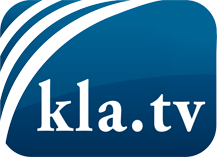 О чем СМИ не должны молчать ...Мало слышанное от народа, для народа...регулярные новости на www.kla.tv/ruОставайтесь с нами!Бесплатную рассылку новостей по электронной почте
Вы можете получить по ссылке www.kla.tv/abo-ruИнструкция по безопасности:Несогласные голоса, к сожалению, все снова подвергаются цензуре и подавлению. До тех пор, пока мы не будем сообщать в соответствии с интересами и идеологией системной прессы, мы всегда должны ожидать, что будут искать предлоги, чтобы заблокировать или навредить Kla.TV.Поэтому объединитесь сегодня в сеть независимо от интернета!
Нажмите здесь: www.kla.tv/vernetzung&lang=ruЛицензия:    Creative Commons License с указанием названия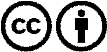 Распространение и переработка желательно с указанием названия! При этом материал не может быть представлен вне контекста. Учреждения, финансируемые за счет государственных средств, не могут пользоваться ими без консультации. Нарушения могут преследоваться по закону.